باسمه تعالی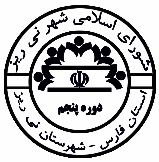 شورای اسلامی شهر نی ریزحاضرین در جلسه  :  مسعود لایقمند , اصغر ماهوتی , احمد پاک نژاد , محمد رضا شاهمرادی , سجاد شاهسونی , حامد فرغت ,شماره233/ص/97تاریخ1397/12/19پیوستنداردعنوان جلسهبررسي نامه هاي واردهبررسي نامه هاي واردهبررسي نامه هاي واردهنوع جلسهعاديشماره جلسه126تاریخ جلسه1397/12/15ساعت شروع18:30دستور جلسهتصمیمات اتخاذ شدهامضا کنندگان